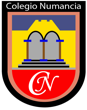 16 MARZO 2021 RESPALDO CLASE ON LINE KINDER Grupo “C”Estimado(a) apoderado(a):Junto con saludar, le enviamos el material de respaldo de la clase on line:https://view.genial.ly/604e7f18a320dd19cd222efb/presentation-kinder-grupo-c-martes-16Denis Figueroa Villacura Profesora de Educación DiferencialColegio Numancia